	Travel Scholarship for Adult Retreats & Family Camp	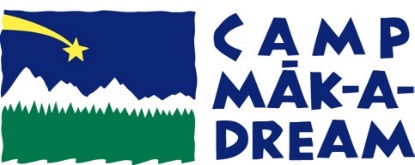 The Camp Mak-A-Dream Travel Fund has been established to offer financial assistance to our participants for travel to and from Missoula. Because funding for travel is limited, assistance will be granted to first time participants only, on a first come first serve basis.  Adult retreat travel scholarships are partial scholarships (only) up to a maximum of $300. Family Camp travel scholarships are partial scholarships (only) up to a maximum of $500 per family.Applications must be submitted at least 30 days prior to the date you anticipate travel. If you are awarded a scholarship you make your travel plans and will receive your scholarship check when you arrive at camp.Name of Applicant/Family: _________________________________________________________________ Address: ________________________________________________________________________________ City: ___________________________________________________State: _________ Zip: ______________ E-mail: ____________________________________________ Phone:  (_____) ________________________ I am requesting travel assistance for the following camp session (please check appropriate session below): Women’s Cancer Retreat	 ____ Spring ____ Fall	Ovarian Cancer Retreat ____ Spring ____ Fall Family Camp ______Briefly explain your need for travel assistance:  _________________________________________________________________________________________________________________________________________________________________________________________________________________________________________________________________________________________________________________________________________________________________________________________________________________________________________________________________________________________________________________________X _______________________________________________________ Date: ________________ 			Participant SignatureComplete this form and return it to: 	Camp Mak-A-Dream / Travel Assistance Fund PO Box 1450 Missoula, MT 59806 Fax: (406) 549-5933   Email: Shirley@campdream.org 						www.campdream.orgFor office use only: Received: _____________ 	Notified of receipt: _______________Approved ❑   Denied ❑    Date: _____________ 	Amount granted: _________________Notified: _______________________